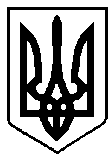 ВАРАСЬКА МІСЬКА РАДА                                       ВИКОНАВЧИЙ КОМІТЕТ            ВАРАСЬКОЇ МІСЬКОЇ РАДИ                   Р І Ш Е Н Н Я                            22 квітня  2022 року	                                                    № 133-РВ-22Про внесення змін до бюджетуВараської міської територіальноїгромади на 2022 рік(17532000000)код бюджетуКеруючись Бюджетним кодексом України, в тому числі підпунктом 2 пункту 22 розділу VI «Прикінцеві та перехідні положення», постановою Кабінету Міністрів України від 11.03.2022 №252 «Деякі питання формування та виконання місцевих бюджетів у період воєнного стану», беручи до уваги пропозиції головних розпорядників бюджетних коштів, виконавчий комітет Вараської міської ради В И Р І Ш И В:Внести зміни до рішення Вараської міської ради від 17.12.2021  №1173 «Про бюджет Вараської міської територіальної громади на 2022 рік» зі змінами, внесеними рішеннями міської ради від 24.02.2022 № 1373-РР-VIII, від 08.03.2022 № 1378-РР-VIII, від 15.03.2022 №1382-PP-VIII, від 08.04.2022 №1386-РР-VIII «Про внесення змін до бюджету Вараської міської територіальної громади на  2022 рік», а саме:Збільшити видатки загального фонду бюджету Вараської міської територіальної громади на 2022 рік на суму 50 000  грн (додаток 2) за рахунок зменшення (повернення) коштів, що передаються із загального фонду до бюджету розвитку (спеціального фонду) на суму 50 000 грн.Зменшити видатки спеціального фонду бюджету Вараської міської територіальної громади на 2022 рік на суму  50 000 грн (в тому числі видатки бюджету  розвитку  спеціального фонду бюджету на суму    50 000 грн) згідно додатку 2 за рахунок зменшення (повернення) коштів, що передаються із загального фонду до бюджету розвитку (спеціального фонду) на суму 50 000 грн.Внести зміни до фінансування бюджету Вараської міської  територіальної громади на 2022 рік  (додаток 1), установивши профіцит загального фонду бюджету у сумі 51 941 455,48 грн та дефіцит спеціального фонду бюджету у сумі 79 610 134 грн, джерелом покриття якого визначити кошти, що передаються із загального фонду бюджету до бюджету розвитку (спеціального фонду) в сумі 79 610 134 грн.Затвердити резервний фонд бюджету Вараської міської територіальної громади на 2022 рік у розмірі 7 690 130 грн, що становить 0,9  % відсотка видатків загального фонду бюджету громади.Затвердити зміни до бюджетних призначень головним розпорядникам коштів бюджету Вараської міської територіальної громади на 2022 рік у розрізі відповідальних виконавців за бюджетними програмами згідно з додатком 2 до цього рішення.Затвердити зміни до розподілу витрат бюджету Вараської міської територіальної громади на реалізацію місцевих/регіональних програм у 2022 році згідно з додатком 3 до цього рішення.Затвердити обсяг видатків загального фонду бюджету Вараської міської територіальної громади на 2022 рік в сумі 837 981 473,52 грн.Додатки 1-3 до цього рішення є його невід’ємною частиною.Управлінню  документообігу та організаційної роботи виконавчого комітету Вараської міської ради забезпечити оприлюднення цього рішення.Контроль за виконанням цього рішення покласти на заступника міського голови з питань діяльності виконавчих органів ради відповідно до розподілу функціональних обов’язків. Міський голова                                        Олександр МЕНЗУЛ